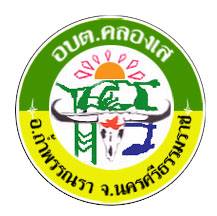 	องค์การบริหารส่วนตำบลคลองเส	162 ม.3 ต. คลองเส อ. ถ้ำพรรณรา                                                                         จ.นครศรีธรรมราช  80260เรื่อง  ขอสนับสนุนน้ำเพื่อการบริโภคเรียน  นายกองค์การบริหารส่วนตำบลคลองเส	ด้วยข้าพเจ้า (นาย/นาง/นางสาว)............................................................................................................อยู่บ้านเลขที่.....................หมู่ที่.................ตำบล................................อำเภอถ้ำพรรณรา  จังหวัดนครศรีธรรมราช ได้รับความเดือดร้อน เรื่องน้ำเพื่อการบริโภค และมีความประสงค์จะให้ทางองค์การบริหารส่วนตำบลคลองเส     นำรถยนต์บรรทุกน้ำ แจกจ่ายน้ำ เพื่อบรรเทาความเดือดร้อนให้กับข้าพเจ้า ซึ่งมีภาชนะรับน้ำ                  จำนวน................................ลิตร โดยมีระยะทางเริ่มต้นที่........................................กิโลเมตร และสิ้นสุดที่.............................................กิโลเมตร เป็นระยะทางรวม...............................................กิโลเมตร	จึงเรียนมาเพื่อพิจารณาขอแสดงความนับถือลงชื่อ.............................................................      (..............................................................)        ผู้ขอรับความช่วยเหลือได้รับน้ำแล้ว	เรียน  นายกองค์การบริหารส่วนตำบลคลองเส................/................../....................	- จึงเรียนมาเพื่อโปรดพิจารณา...................................................ผู้รับ		………………………………………(.................................................)		       เจ้าพนักงานธุรการ...................................................ผู้ส่ง	        อนุมัติ(.................................................)					……………………………………….